Lección 16: Estimemos productosEstimemos productos entre un número entero y una fracción.Calentamiento: Observa y pregúntate: Tamaño del jardín¿Qué observas? ¿Qué te preguntas?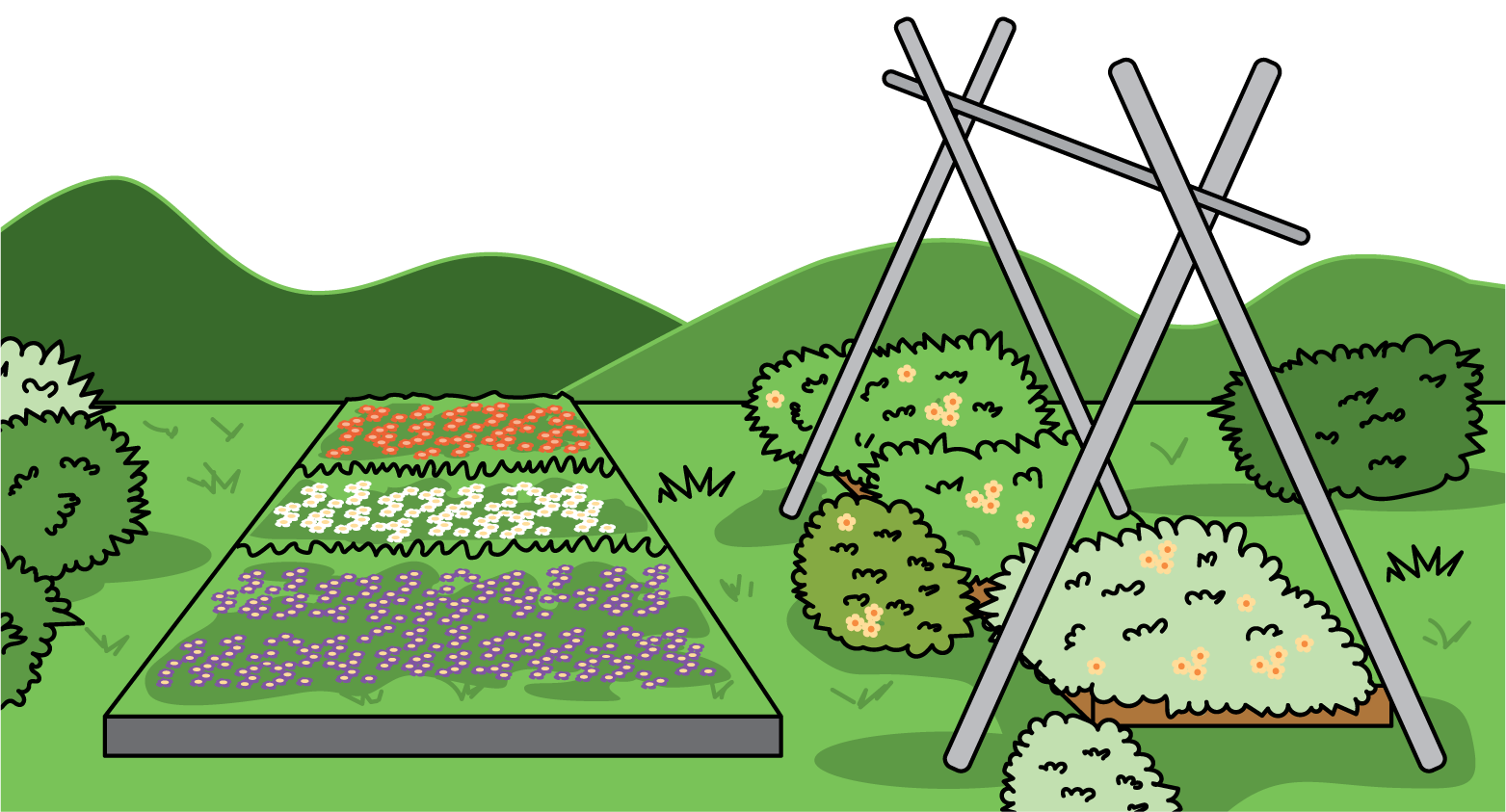 16.1: El jardín de Priya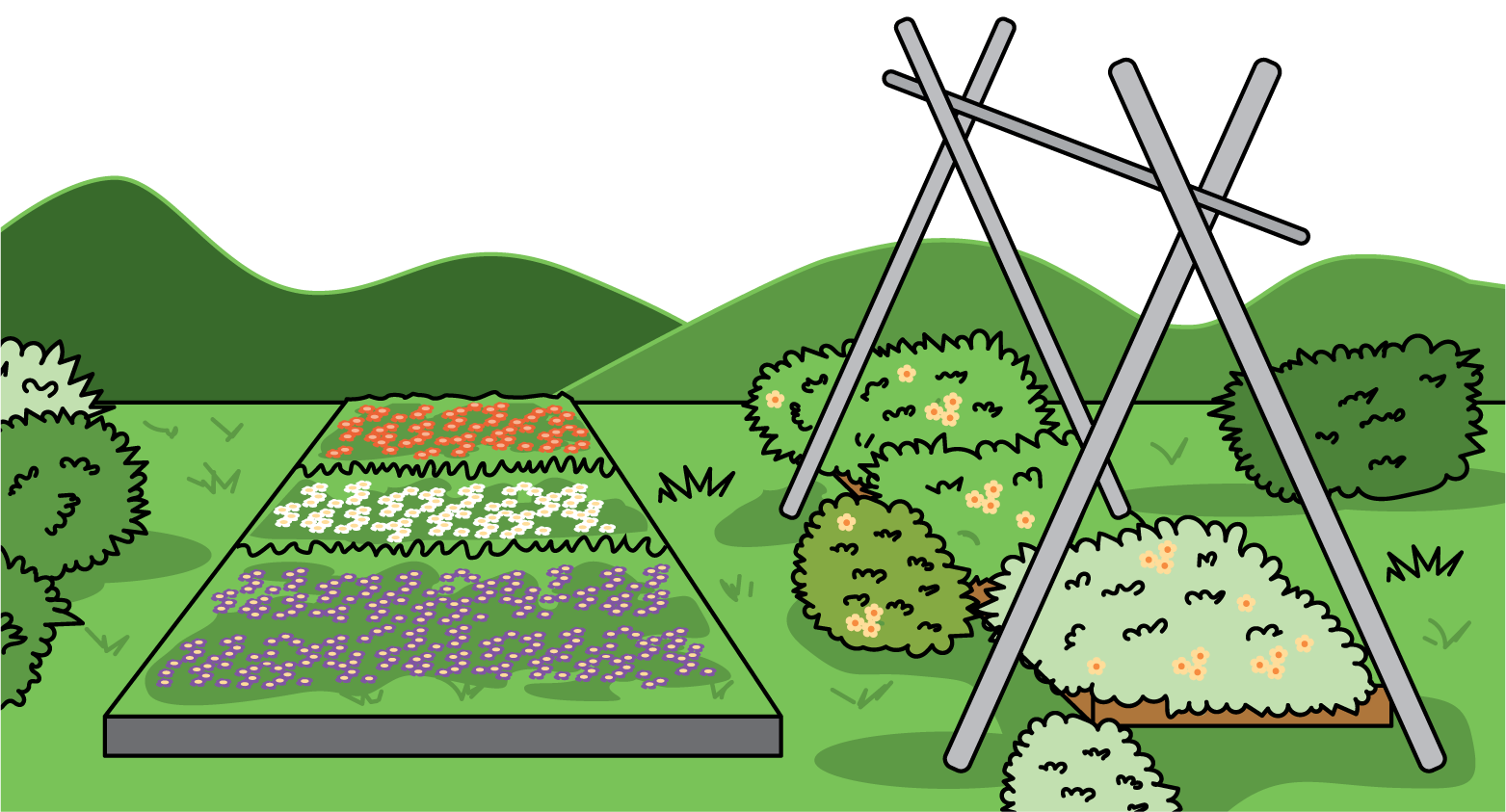 Priya tiene suficientes materiales para construir un jardín que mida 36 pies cuadrados.Escoge todas las longitudes que son razonables para los lados del jardín de Priya. Prepárate para explicarle a tu compañero cómo pensaste. 9 pies por  pies9 pies por  pies12 pies por  pies9 pies por  pies16.2: Muy alto, muy bajo, aproximadamente igualEscribe un producto de números enteros que sea un poco menor, otro un poco mayor y otro aproximadamente igual al valor de .un poco menor:un poco mayor:aproximadamente igual:Escribe un producto de números enteros que sea un poco menor, otro un poco mayor y otro aproximadamente igual al valor de .un poco menor:un poco mayor:aproximadamente igual:Sin calcular, usa los números 2, 3, 5, 6 y 7 para completar la expresión de forma que tenga un valor cercano a 20.
 Explica cómo sabes que tu expresión tiene un valor cercano a 20.Section SummarySection SummaryEn esta sección, aprendimos cómo encontrar el área de un rectángulo que tiene un lado de longitud fraccionaria. La región sombreada tiene  de área porque están sombreados 4 grupos de  de unidad cuadrada. El área es  o  porque hay 8 partes sombreadas y cada una mide  de unidad cuadrada.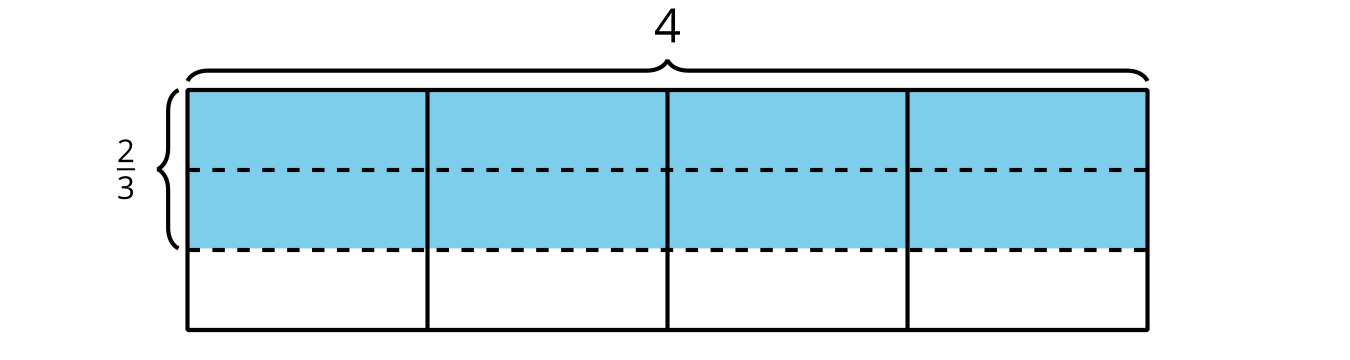 También aprendimos a multiplicar un número mixto por un número entero. Usamos diagramas de área y expresiones para entender por qué funcionan nuestras estrategias. Por ejemplo, para resolver , podemos usar la expresión . Podemos ver ambas expresiones en el diagrama.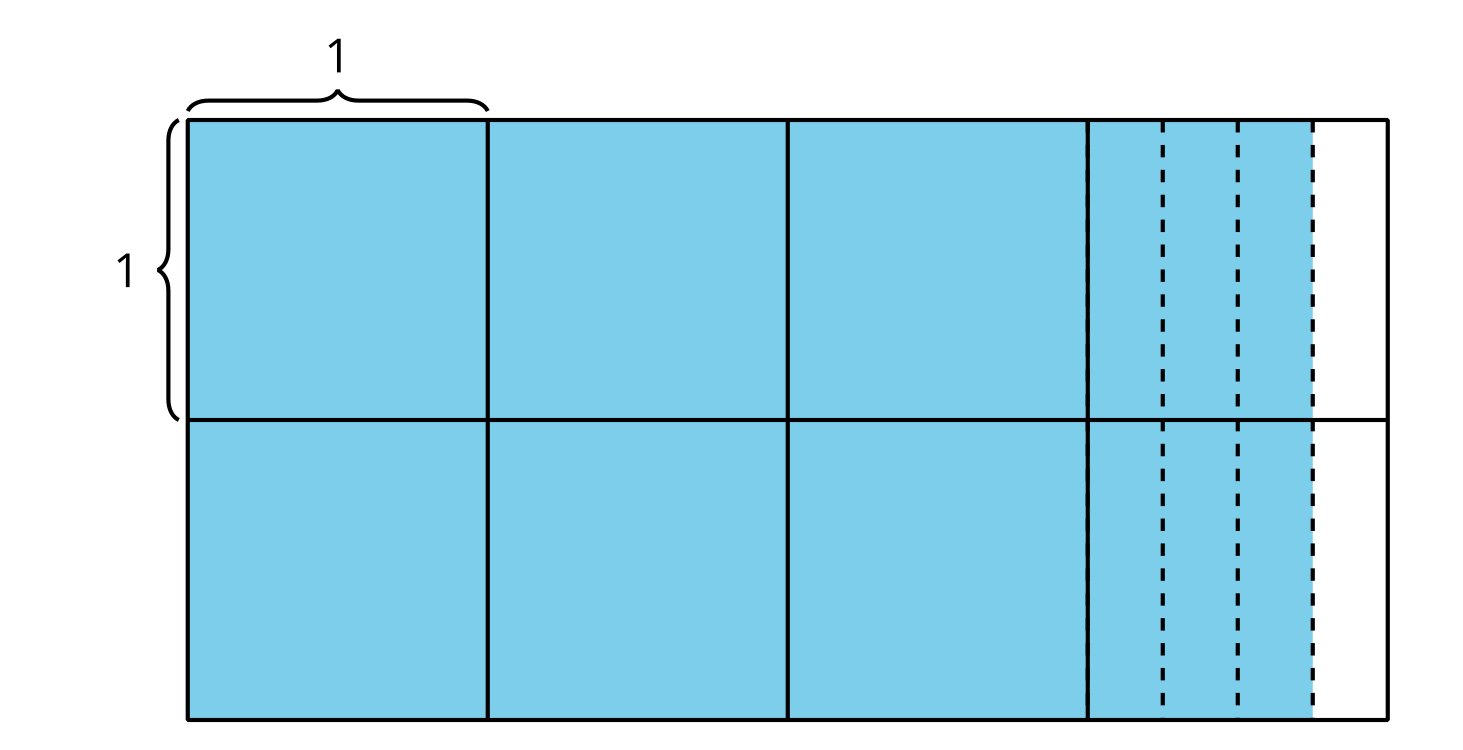 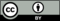 © CC BY 2021 Illustrative Mathematics®